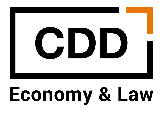 AHORA TIENES OTRA OPORTUNIDAD PARA ACTUALIZARTE SESIONES GRABADAS WEBINARS Y JORNADAS ONLINE 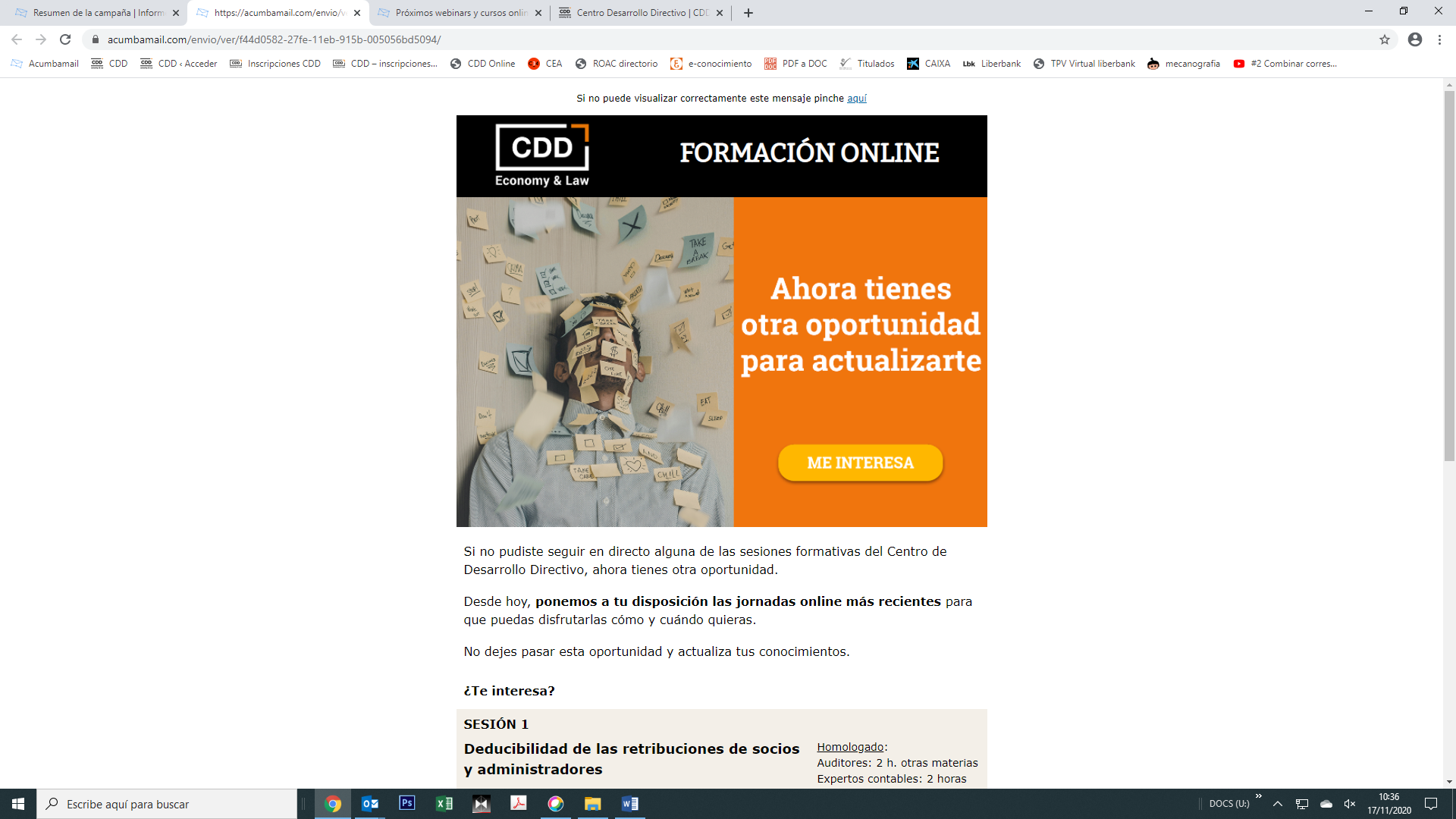 Si no pudiste seguir en directo alguna de las sesiones formativas online del Centro de Desarrollo Directivo, ahora tienes otra oportunidad. Desde hoy, ponemos a tu disposición las jornadas online más recientes para que puedas disfrutarlas cómo y cuándo quieras.No dejes pasar esta oportunidad y actualiza tus conocimientos.¿Te interesa?Sesión 1: Deducibilidad de las retribuciones de socios y administradores Homologado: Auditores (2 horas en otras materias) y expertos contables (2 horas)Matrícula: Colegiado: 40 €Miembros CDD Business Club: 30 €No colegiado: 80 €Más información e inscripciones: https://centrodesarrollodirectivo.es/cursos/deducibilidad-retribuciones-socios-administradores/Sesión 2: IVA en las operaciones internacionales Homologado: Auditores (3 horas en otras materias) y expertos contables (3 horas)Matrícula: Colegiados: 60 €Miembros CDD Business Club: 45€No colegiados: 120€Más información e inscripciones:https://centrodesarrollodirectivo.es/cursos/iva-operaciones-internacionales/Sesión 3: Detección de maquillajes contables a través de los ratios financieros Homologado: Auditores (4 horas en contabilidad) y expertos contables (4 horas)Matrícula: Colegiado: 80 €Miembro CDD Business Club: 60 €No colegiado: 160 €Más información e inscripciones: https://centrodesarrollodirectivo.es/cursos/maquillajes-contables-ratios-financieros/